85-GIÔÙI LAØM TOÏA CUÏ QUAÙ QUY ÑÒNHKhi Phaät an truù taïi thaønh Xaù-veä, noùi roäng nhö treân. Vì naêm ñieàu lôïi ích neân Nhö Lai ÖÙng Cuùng Chaùnh Bieán Tri cöù naêm hoâm ñi tuaàn haønh phoøng caùc Tyø-kheo moät laàn, Ngaøi thaáy giöôøng neäm ngoïa cuï cuûa caùc Tyø- kheo coù nhöõng veát nhôùp dô baån boû ngoån ngang khaép nôi gioáng nhö hoa maïn-ñaø-la ñang phôi giöõa naéng gaét, Phaät lieàn hoûi caùc Tyø kheo:Giöôøng neäm ngoïa cuï cuûa ai maø dô nhôùp baån thæu theá naøy?Baïch Theá Toân! Ñoù laø ngoïa cuï cuûa caùc Tyø-kheo vì khoâng duøng vaät gì che ñaäy neân bò dô nhôùp nhö vaäy.Töø nay veà sau, Ta cho pheùp laøm toïa cuï.Laïi nöõa, khi Phaät cho pheùp laøm toïa cuï roài, caùc Tyø-kheo beøn may toïa cuï nhieàu lôùp. Vì naêm vieäc lôïi ích neân Ñöùc Nhö Lai ÖÙng Cuùng Chaùnh Bieán Tri cöù naêm hoâm ñi tuaàn haønh phoøng caùc Tyø-kheo moät laàn, Ngaøi thaáy nhöõng vaûi voùc, toïa cuï dô baån boû ngoån ngang khaép nôi, gioáng nhö hoa maïn-ñaø-la ñem phôi ngoaøi naéng gaét, tuy bieát nhöng Phaät vaãn hoûi:Nhöõng toïa cuï cuûa ai ñeå nguyeân tua vaûi maø may, caùu baån dô daùy theá naøy?Baïch Theá Toân! Theá Toân cho pheùp laøm toïa cuï, neân caùc Tyø-kheo beøn ñeå nguyeân tua vaûi maø may nhö vaäy.Vì sao caùc oâng laïi ñeå nguyeân tua vaûi maø may toïa cuï? Töø nay veà sau phaûi laøm cho ñuùng möùc, chieàu daøi hai gang tay Tu-giaø-ñaø, chieàu roäng moät gang tay röôõi.Laïi nöõa, khi Phaät an truù taïi thaønh Xaù-veä, noùi roäng nhö treân. Baáy giôø, nhieàu Tyø-kheo ñang ôû taïi giaûng ñöôøng, baøn baïc nhö sau: “NaøyTröôûng laõo, Theá Toân cheá toïa cuï lôùn nhoû, neáu traûi choã ngoài thì hai ñaàu goái khoâng coù, neáu ñaép treân hai ñaàu goái, thì choã ngoài laïi khoâng coù”. Caùc Tyø-kheo beøn ñem nhaân duyeân aáy ñeán baïch leân Theá Toân. Phaät lieàn hoûi caùc Tyø-kheo:Vò Thöôïng toïa trong chuùng Taêng laø ai?Xaù-lôïi-phaát, baïch Theá Toân.Phaät lieàn noùi vôùi Xaù-lôïi-phaát: “Nhieàu vò phaïm haïnh baøn veà vieäc ñoù, vì sao oâng ngoài im laëng maø nghe? Nay Ta phaït oâng phaûi ñöùng phôi naéng”.Xaù-lôïi-phaát nhaän söï tröøng phaït, ñöùng phôi naéng ngoaøi trôøi. Caùc Tyø-kheo lieàn ñeán tröôùc Theá Toân saùm hoái vaø baïch: “Baïch Theá Toân! Toân giaû Xaù-lôïi-phaát thaân theå maûnh mai yeáu ñuoái, xin Theá Toân tha thöù loãi laàm cho thaày, chôù ñeå thaày maát vui”.Phaät noùi: “Chaúng nhöõng ngaøy nay taâm oâng aáy khoâng theå lay chuyeån maø trong thôøi quaù khöù cuõng ñaõ töøng nhö vaäy, nhö trong kinh Xaø Baûn Sinh ñaõ noùi roõ. Con raén luùc aáy laø Xaù-lôïi-phaát, taâm noù raát kieân coá khoâng heà lay chuyeån”.Laïi nöõa, khi Phaät an truù taïi thaønh Xaù-veä, noùi roäng nhö treân. Vì naêm vieäc lôïi ích neân cöù naêm hoâm Ñöùc Nhö Lai ÖÙng Cuùng Chaùnh Bieán Tri ñi tuaàn haønh qua phoøng caùc Tyø-kheo moät laàn, thaáy taám neäm cuûa Taêng ôû giöõa môùi toát, nhöng hai beân dô baån, Phaät bieát maø vaãn hoûi:Naøy Tyø-kheo, ngoïa cuï naøy cuûa ai maø ôû giöõa thì môùi toát nhöng hai beân dô baån theá naøy?Baïch Theá Toân! Vì Theá Toân cheá toïa cuï nhoû che khoâng ñuû, neân choã ñöôïc che thì saïch, coøn choã khoâng che thì dô.Töø nay veà sau, Ta cho pheùp laøm toïa cuï hai lôùp, nhöng khoâng ñöôïc laøm moät caùch tuøy tieän, maø neân duøng loaïi vaûi cuõ nhoû may thaønh hai lôùp. Neáu duøng vaûi Khaâm-baø-la thì moät lôùp, coøn vaûi Kieáp boái thì laøm hai lôùp.Laïi nöõa, khi Phaät an truù taïi thaønh Xaù-veä, noùi roäng nhö treân. Baáy giôø, Toân giaû A-na-luaät vaét toïa cuï treân vai, ñeán ñaûnh leã döôùi chaân Theá Toân. Phaät bieát maø vaãn hoûi: - Vaät gì treân vai oâng vaäy?Baïch Theá Toân! Ñoù laø toïa cuï nhoû. Song caùi toïa cuï naøy nhoû quaù, xin Theá Toân cho pheùp taêng theâm leân.Taêng theâm chöøng bao nhieâu laø vöøa ñuû?Baïch Theá Toân! Chöøng moät gang tay.Ta cho pheùp taêng theâm moät gang tay.Ñoaïn, Phaät truyeàn leänh cho caùc Tyø-kheo ñang soáng taïi thaønh Xaù- veä phaûi taäp hoïp laïi taát caû, vì möôøi lôïi ích maø cheá giôùi cho caùc Tyø- kheo, duø ai nghe roài cuõng phaûi nghe laïi:Neáu Tyø-kheo laøm toïa cuï thì phaûi laøm ñuùng kích thöôùc chieàu daøi hai gang tay Tu-giaø-ñaø, chieàu roäng moät  gang  tay  röôõi, laïi taêng theâm (moãi chieàu) moät gang tay nöõa. Neáu laøm quaù möùc quy ñ nh thì phaûi caét boû bôùt, roài saùm hoái toäi Ba-daï-ñeà.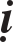 Giaûi Thích:Laøm: Hoaëc töï mình laøm, hoaëc sai ngöôøi khaùc laøm.Toïa cuï: Ñöùc Theá Toân cho pheùp laøm vôùi möùc ñoä chieàu daøi hai gang tay Tu-giaø-ñaø, chieàu roäng moät gang tay röôõi.Chieàu daøi: Töùc chieàu doïc. Chieàu roäng: Töùc chieàu ngang.Tu-giaø-ñaø: Ñöùc Nhö Lai ÖÙng Cuùng Chaùnh Bieán Tri.Gang tay: Gang tay cuûa Ñöùc Nhö Lai daøi hai thöôùc boán taác (?)Theâm moät gang tay: Gaáp hai, ba lôùp (mieáng) vaûi roài keát noái theâm vaøo toïa cuï. Neáu quaù möùc quy ñònh thì caét bôùt roài saùm hoái toäi Ba-daï-ñeà. Neáu khoâng caét bôùt maø saùm hoái, thì phaïm toäi Vieät-tyø-ni.Ba-daï-ñeà: Nhö treân ñaõ noùi.Neáu töï mình laøm, hoaëc sai ngöôøi khaùc laøm chieàu daøi ñuùng côõ, chieàu roäng quaù côõ, thì khi laøm xong phaïm toäi Ba-daï-ñeà; khi söû duïngphaïm toäi Vieät-tyø-ni.Neáu töï mình laøm hoaëc sai ngöôøi khaùc laøm chieàu roäng ñuùng côõ, chieàu daøi quaù côõ, hay ôû giöõa ñuùng côõ, ôû ngoaøi rìa quaù côõ, hay ôû ngoaøi rìa ñuùng côõ, ôû giöõa quaù côõ, thì khi laøm xong phaïm toäi Ba-daï-ñeà; khi söû duïng phaïm toäi Vieät-tyø-ni.Khi gaáp laïi, xeáp laïi, raám nöôùc roài ñem phôi khoâ maø vaãn coøn daøi lôùn quaù côõ, thì phaïm toäi Ba-daï-ñeà; neáu söû duïng thì phaïm toäi Vieät-tyø-ni. Khi laøm phaûi laøm ñuùng côõ, khoâng ñöôïc laøm quaù côõ.Toïa cuï laø loaïi vaät duïng baèng vaûi voùc duøng ñeå ngoài, neân khoâng ñöôïc laøm ba y, khoâng ñöôïc tònh thí, hay duøng ñeå loùt cuûi, coû hoaëc lau chuøi, maø chæ ñöôïc duøng ñeå traûi ngoài.Neáu ñi ñöôøng thì ñöôïc xeáp laïi ñeå treân tuùi y, hay vaét treân vai roài mang ñi. Theá neân noùi (nhö treân).